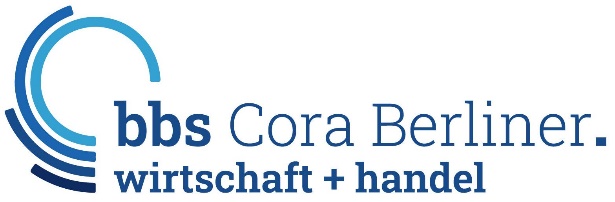 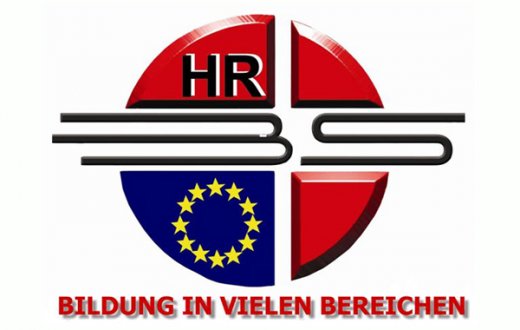 Vertrag SchulpartnerschaftBerufsschule für Handel und Reisen 	Herr Günter Moser (Direktor)	Hütteldorfer Straße 7-17A-1050 Wien ÖsterreichBBS Cora BerlinerBildungszentrum der Region Hannover für Wirtschaft und HandelFrau Christiane Fischer (Schulleiterin)Brühlstr. 730169 HannoverDeutschlandPräambelDie beiden oben genannten Schulen richten eine Schulpartnerschaft ein. Die Partnerschaft soll das Verständnis und die Beziehung zwischen den Schülerinnen und Schülern, den Lehrerinnen und Lehrern und den beteiligten Ländern fördern.Die Schulpartnerschaft ist für beide Schulen ein wichtiger Baustein in der Erziehungs- und Bildungsarbeit. Sie ist auf Dauer angelegt und wird durch eine engagierte und langfristige Zusammenarbeit verwirklicht.Die Zusammenarbeit basiert auf Respekt, Toleranz und Verständnis des anderen. Mit der Partnerschaft wird das Bewusstsein für die Kultur des anderen erweitert und ein besseres Verständnis für die Menschen des anderen Landes entwickelt.Ziele der SchulpartnerschaftEs gibt einen regelmäßigen Kontakt und Austausch zwischen den Schulen, um insbesondere die Schülerinnen und Schüler einander näher zu bringen und ihre Kenntnisse über die Lebenswelt des jeweils anderen zu erweitern.Für den Austausch zwischen den agierenden Personen werden verschiedene, geeignete Formen der Kommunikation, insbesondere durch Nutzung verschiedener digitaler Möglichkeiten, eingesetzt.Es finden regelmäßig Besuche von Schülerinnen und Schülern sowie Lehrerinnen und Lehrern an der Partnerschule statt, damit sie Einblicke in das Schulsystem, das Arbeitsumfeld, die Destination, die Sprache und den Alltag des Partners gewinnen.Die beiden Schulen geben ihren Schülerinnen und Schülern regelmäßig die Möglichkeit, die Partnerschule und die Partnerdestination für mehrere Tage zu besuchen.Besuche von Schülerinnen und Schülern finden im Rahmen eines Projekts, bezogen auf ein festgelegtes Thema oder auf Basis von berufs- bzw. bildungsgangbezogenen Inhalten und Absprachen statt. Dabei werden bestehende Partnerschaften mit nicht-schulischen Organisationen genutzt und je nach Bedarf weitere Partnerschaften aufgebaut.Es werden Chancen geschaffen, einzelnen Schülerinnen und Schülern einen mehrwöchigen Aufenthalt für ein berufliches Praktikum bzw. eine berufliche Auslandserfahrung im Land des jeweiligen Partners zu ermöglichen.Es wird ein Austausch von Lehrerinnen und Lehrern ermöglicht, um die berufliche Fortbildung und Weiterentwicklung der Kolleginnen und Kollegen zu fördern.Im Rahmen der Partnerschaft werden gemeinsame Unterrichtseinheiten, Lernsituationen und Projekte geplant, durchgeführt und evaluiert, die schulübergreifend eingesetzt werden können.Eine gemeinsame Konkretisierung der einzelnen Aktivitäten erfolgt im Laufe der partnerschaftlichen Entwicklung unter Berücksichtigung der jeweiligen curricularen und schulischen Rahmenbedingungen. Beide Schulen bestimmen für die Organisation der Schulpartnerschaft verantwortliche Personen. Für die BBS Cora Berliner sind dies:Eike Ehlers, eike.ehlers@bbs-cb.de , Bildungsgangleitung Tourismuskaufleute undAnja Scherwinsky-Niemann, nachhaltigkeit@bbs-cb.de , Nachhaltigkeitsmanagement.Für die BS Handel und Reisen sind dies:Gökay TASCI, goekay.tasci@fh-vie.ac.at Esther PFANNENSTIEL, esther.pfannenstiel@gmail.com Sofern möglich, werden nationale und europäische Projekte und Förderprogramme zur Erreichung der Ziele genutzt.Beiden Schulen ist es wichtig, die Aktivitäten im Rahmen der Schulpartnerschaft auszuwerten und somit den jeweiligen Stand der Zusammenarbeit festzustellen. Dies dient der Weiterentwicklung von zukünftigen Maßnahmen und Aktivitäten auf der Grundlage einer vertrauensvollen gemeinsamen Absprache.___________________________________		__________________________________Wien, 26. Januar 2022					Hannover, 26. Januar 2022Günter Moser (Direktor)				Christiane Fischer (Schulleiterin)